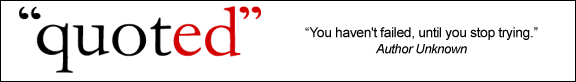 Friday 7th June 2019Dear Parents and Carers,I hope you enjoyed the half-term break and are looking forward to a term packed full of fun activities. As we are coming to the end of a busy year we wanted to keep parents up to date with a few events that have been and are still to come.  Please look out for emails and letters from school as we do our best to keep you fully informed about what is happening in school in the next very busy 6 weeks.STAFFING UPDATESIt is with great sadness that we will be saying goodbye to 2 members of our staff this year. Mrs Bull and Mrs Smith will both be leaving us at the end of this term. They have both shown an enormous amount of commitment to Old Stratford Primary School and will be missed by children and staff alike. We hope that we can give them a good send off at the end of the year and thank them both for all their hard work. Mrs Burnside will soon be leaving us too, to have her baby at the beginning of the new academic year. She will join us for a short time in September in her SENCo role leaving the newly appointed Mr Andrews, to take over as Reception Class teacher. We hope that you will join us in welcoming Mr Andrews to the Old Stratford School family. We are still in the process of recruiting for a replacement teacher for Mrs Bull but will keep you informed of any new appointments.TRANSFER DAYAs we get closer to the end of term all children will spend 1 day as transition in their next class with the teacher that will be with them next year.  This will take place on Monday 8th July. Children will be collected from the playground by their teachers at 8.55am when the whistle blows.Please note changes to teacher arrangements for next year.Reception (EYFS) – Mr AndrewsYear 1 – Mrs WilkinsYear 2 – Mrs Lewis Year 3 – Mrs Holmes and Mrs WilsdonYear 4 –Mrs FaradayYear 5 – Mr WebbYear 6 – Mrs ElseSPORTS DAY AND SCHOOL FETEThis special day (Friday 12th July) is fast approaching and we are keeping fingers crossed for fine weather. For Sports Day, children need to wear a school-badged or plain tee-shirt in their house colour and have a sun hat and water bottle in school. We aim to start Sports Day at about 10.00am. There will be no assembly.  Family and friends are very welcome to join us and cheer the children on. Sports Day will be run slightly differently this year. Mrs Griffin has organised a carousel system to ensure the children are not sitting for too long and are enjoying activities throughout the whole morning. The children will rotate around the different activities in groups supervised by members of staff.  They will then take compete in a number of races at each activity point to collect points for their team. Parents will be able to follow their children to each activity and support them by cheering them on. However, we do insist parents stay behind the roped off areas to ensure children are safe and accounted for at all times. When all the activities are complete, the children will be able to take part in some fun running races against their peers if they so wish. You are very welcome to stay on the field with your child from 12 noon for a picnic lunch; there will be no hot lunches on this day but packed lunches will still be available to order.  The lunch time supervisors will supervise on the main playground for those children whose parents cannot stay for lunch. Those parents who are staying must supervise their children on the field. Afternoon school will start at 1.00pm. The front gate only will be open for parents to leave after lunch.We always try really hard to hold Sports Day as planned but cannot do anything about the weather. If we are rained off, we will contact parents/carers as soon as possible. The school fete goes ahead, whatever the weather! Our Summer Fete will open at 5.00pm – 7.00pm so please come along to support OSSA in making their most important fund-raising event of the school year a great success! Refreshments, a licensed bar and BBQ will be available, as well as all our usual attractions.MADAGASCAR SHOWMany of our Year 5 & 6 children have been rehearsing for the Madagascar Show which will take place on Thursday 18th at 6.00pm. There will also be an afternoon performance on Wednesday 17th July at 1.30pm. The dress rehearsal will take place on Monday 15th July at 1.30pm when younger siblings may come and watch. The children have been working really hard on this production so don’t forget to buy your tickets and come and enjoy the show! There will be no profit made from this show so all ticket sales will go towards covering the cost of scenery and some costumes. I hope that for this Summer Show, we will be able to show off our new sound system and stage lighting, which is being installed shortly. This has been a much needed upgrade. You will be pleased to know that all of OSSA’s hard work with fund raising has enabled us to purchase new state of the art equipment with their donation of £12 000. We would like to say a huge thank you to OSSA and everybody who has supported them for all their hard work.SCHOOL DINNER CHANGESBeing part of the Grand Union Partnership has given us an opportunity to bring the prices of school lunches down for parents. As of September, the Academy Trust will supply our lunches here at Old Stratford Primary School. Therefore, please do not book any lunches for September on the Kingswood system. More details on how the lunches will be run, menus and how to pay for them will follow shortly in a separate letter.DATES FOR YOUR DIARYWednesday 12th JuneY6 Paris TripFriday 14th June9.05am - Celebration Assembly (All welcome).Monday 17th June5.30pm New Intake evening.Thursday 20th JuneYr 5 Theatre TripFriday 21st June9.05am - Yr6 Class AssemblyFriday 28th June8.45am – 9.15am - Walk In MorningMonday 1st JulyYear 1 and 2 Tring Museum Trip.Friday 5th July9.05am – Celebration AssemblyMonday 8th JulyTransition DayTuesday 9th JulyHistory DayThursday 11th July9.05am – VIP Assembly (Ticket holders only)Friday 12th July5.00pm – Summer Fete10am – Sports DayMonday 15th July1.30pm – Madagascar Dress RehearsalWednesday 17th July1.30pm – Madagascar PerformanceThursday 18th July3.30pm – OSSA Tuck Shop6pm - Madagascar PerformanceWednesday 24th July9.05am – Awards Assembly1.45pm – Y6 Leavers Assembly2.30pm – School Closes